ПРОГРАММА 11 июля 2023 года12 июля 2023 годаВсероссийская конференция «Время расставить акценты: пишем историю закупок вместе!»Место проведения: г. Петрозаводск, площадь Гагарина, 1 Отель PITER INN (зал Пиетари)13 июля 2023 года14-15 июля 2023 года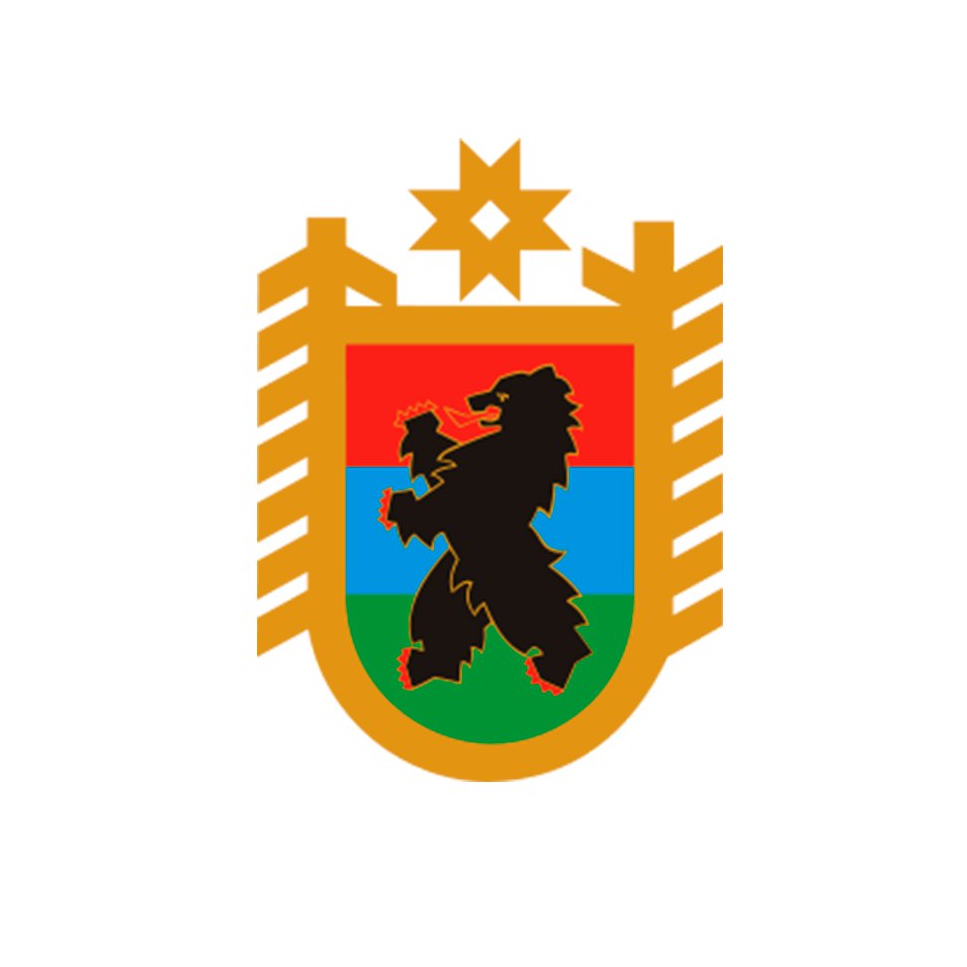 Министерство экономического развития и  промышленности Республики Карелия иАссоциация организаций и специалистов в области государственных, муниципальных и корпоративных торгов «Равноправие – ответственность – состязательность в торгах» (Ассоциация «РОСТ»)при поддержке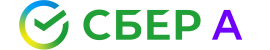 Неделя госзаказа в Карелии –2023План мероприятий 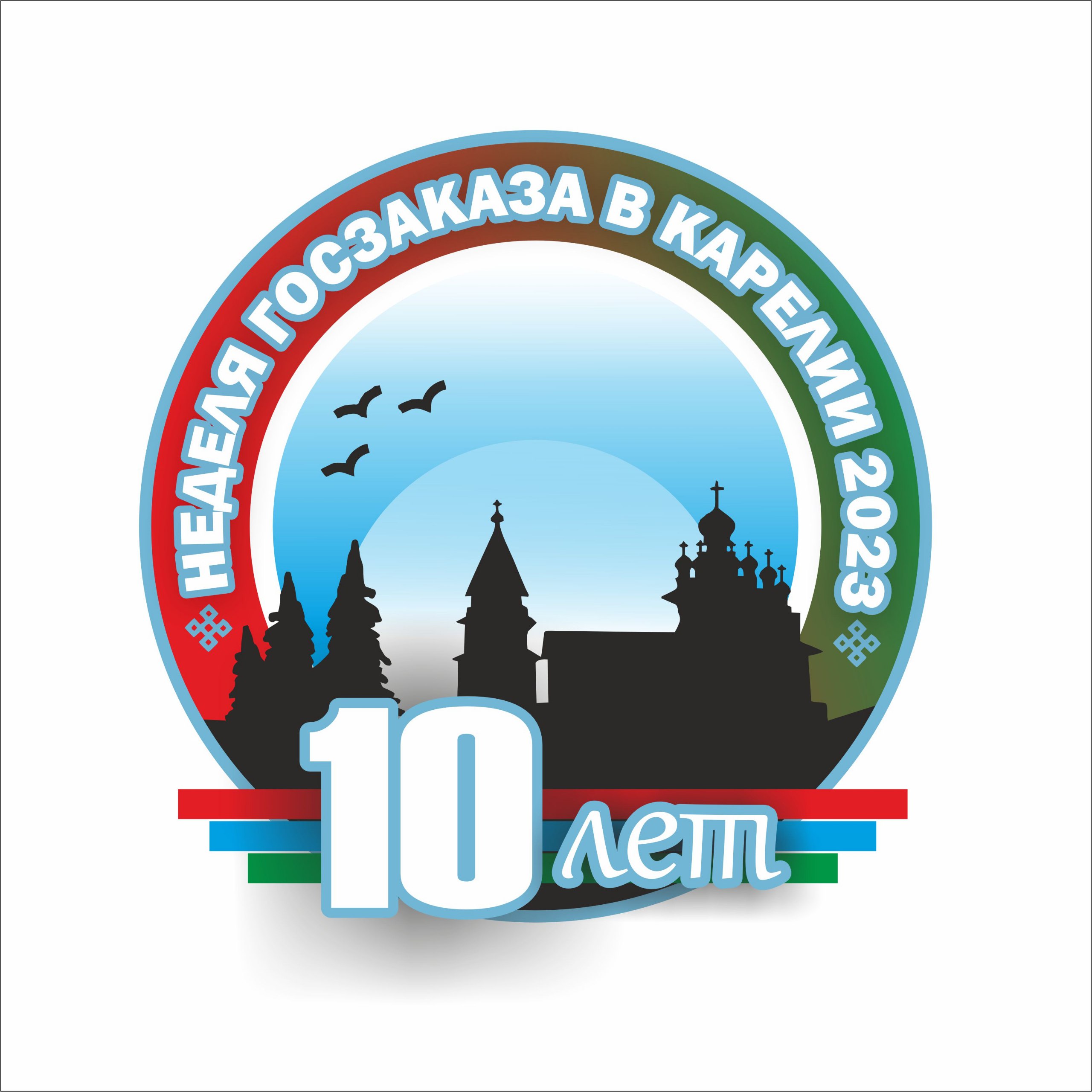 10.30 – 17.00Заседание Ассоциации «РОСТ». К обсуждению предложены вопросы:Сложные вопросы формирования начальной максимальной цены контрактаАлексей Александрович Галкин, начальник инспекции по контролю за эффективностью функционирования федеральной контрактной системы Счетной палаты Российской Федерации Критерии Индекса «РОСТа»: эффективность критериев, необходимость пересмотра.Офсетный контракт по 223-ФЗОбсуждение лучших закупочных практик, представленных к защите.Практика регионов при осуществлении закупок у единственного источника в соответствии с положениями части 2 статьи 15 Федерального закона № 46-ФЗ.9.00 – 10.009.00 – 10.00Регистрация участников. 10.00 – 10.2010.00 – 10.20Открытие конференции. Приветствие участников конференции.Глава Республики Карелия Артур Олегович Парфенчиков (по согласованию)Генеральный директор АО «Сбербанк-АСТ» Николай Юрьевич АндреевЗаместитель министра финансов Российской Федерации Алексей Михайлович Лавров (по согласованию)Заместитель Председателя Совета Федерации Федерального Собрания Российской Федерации Николай Андреевич ЖуравлевРуководитель Федеральной антимонопольной службы Шаскольский Максим АлексеевичЗаместитель руководителя Федерального казначейства Министерства финансов Российской Федерации Катамадзе Анна ТеймуразовнаПленарная сессия «О госзакупках из первых уст»Пленарная сессия «О госзакупках из первых уст»Пленарная сессия «О госзакупках из первых уст»Пленарная сессия «О госзакупках из первых уст»10.20 – 10.3510.20 – 10.35Роль Совета Федерации в процессе изменения законодательства о контрактной системе в сфере закупок Николай Андреевич Журавлев, заместитель Председателя Совета Федерации Федерального Собрания Российской Федерации (по согласованию)10.35 – 11.1510.35 – 11.15Основные изменения Федерального закона № 44-ФЗ в новых экономических и политических  условиях Алексей Михайлович Лавров, заместитель министра финансов Российской Федерации (по согласованию)11.15 – 11.5511.15 – 11.55Тема уточняетсяАнна Теймуразовна Катамадзе, заместитель руководителя Федерального казначейства Министерства финансов Российской Федерации (по согласованию)11.55 -12.3511.55 -12.35ФАС России: обзор основных нарушений заказчиков и практики привлечения к ответственности.Максим Алексеевич Шаскольский, Руководитель Федеральной антимонопольной службы (по согласованию)12.35-13.0012.35-13.00Вопросы к регуляторам13.00-14.0013.00-14.00ОбедПленарная сессия «Мнение экспертов по отдельным вопросам»Пленарная сессия «Мнение экспертов по отдельным вопросам»Пленарная сессия «Мнение экспертов по отдельным вопросам»Пленарная сессия «Мнение экспертов по отдельным вопросам»14.00 - 14.3514.00 - 14.35Закупки у едисточника - 2023: возможности или "ловушка" для заказчика?Елена Владимировна Игнатенкова, заместитель министра экономического развития и промышленности  Республики Карелия Павел Викторович Иващенко, начальник отдела по надзору за исполнением федерального законодательства Прокуратуры Республики Карелия 14.35 – 14.5014.35 – 14.50Об организации контроля осуществления закупок в рамках государственных программЕлена Валерьевна Шлюева, начальник отдела планирования и мониторинга закупок Управления государственных закупок Тюменской области14.50 – 15.2014.50 – 15.20Нарушения 44-ФЗ с точки зрения органов внутреннего финансового контроля. Татьяна Николаевна Трефилова, кандидат психологических наук, эксперт в области государственных и корпоративных закупок, профессор кафедры регламентированных закупок АНО ДПО «Институт профессиональных квалификаций», член корреспондент Российской академии естественных наук 15.20 – 15.4515.20 – 15.45Участие иностранных компаний в госзакупках, в том числе в соответствии с Федеральным законом № 46-ФЗ.Егор Вадимович Кокарев, квалифицированный эксперт в сфере закупок 15.45 – 16.2015.45 – 16.20Сложные вопросы применения национального режима.Александр Николаевич Евсташенков, руководитель Экспертного центра Института государственных и регламентированных закупок, конкурентной политики и антикоррупционных технологий 16.20 – 16.4516.20 – 16.45Судебная практика (заключение контракта с участником закупки, занявшим второе место, после одностороннего расторжения, списание неустоек и пр.)Спикер уточняется16.45 – 17.1016.45 – 17.10Тема уточняется.Юлия Игоревна Обаляева, заместитель генерального директора АО "Сбербанк-АСТ",Сергей Алексеевич Рысев, начальник отдела по развитию сервисов и проектов АО «Сбербанк-АСТ17.10 – 17.3017.10 – 17.30Награждения лучших специалистов в сфере закупок Республики КарелияОлег Александрович Ермолаев, министр экономического развития и промышленности  Республики Карелия Елена Владимировна Игнатенкова, заместитель министра экономического развития и промышленности  Республики Карелия 17.30 – 18.0017.30 – 18.00«Круглый стол»: вопросы и ответы.Все спикеры и участники конференции,Место проведения: г. Петрозаводск, площадь Гагарина, 1 Отель PITER INN Регистрация участников – с 9.00 – 10.00.Место проведения: г. Петрозаводск, площадь Гагарина, 1 Отель PITER INN Регистрация участников – с 9.00 – 10.00.10.00 – 12.00Зал РускеалаПроведение оценки квалификации руководителей уполномоченных органов (уполномоченных учреждений) по системе добровольной сертификации в сфере закупок, зарегистрированной Институтом государственных и регламентированных закупок, конкурентной политики и антикоррупционных технологий.Александр Николаевич Евсташенков, руководитель Экспертного центра Института государственных и регламентированных закупок, конкурентной политики и антикоррупционных технологий Елена Владимировна Игнатенкова, заместитель министра экономического развития и промышленности Республики Карелия, сертифицированный эксперт Ассоциации организаций и специалистов в области государственных, муниципальных и корпоративных торгов «Равноправие – ответственность – состязательность в торгах» 10.00 – 12.30Зал Пиетари - 110.00 – 12.30Зал Пиетари -2Круглый стол «Экспресс-курс – погружение в 223-ФЗ»Приглашаются заказчики, осуществляющие закупки в соответствии с положениями Федерального закона от 18.07.2011 года № 223-ФЗ «О закупках отдельных видов юридических лиц», а также, чьи планы закупок, изменения в планы закупок, годовые отчеты подлежат мониторингу/оценке соответствия, осуществляемой в соответствии с Федеральным законом № 223-ФЗ.Спикеры: Анна Викторовна Выскребенцева, квалифицированный эксперт в сфере закупок,Екатерина Юрьевна Суханова, квалифицированный эксперт в сфере корпоративных закупок,Валентин Валерьевич Громов, советник Дирекции оказания возмездных услуг и информационного обеспечения в сфере закупок АО «Корпорация МСП»Круглый стол «Особенности закупок в медицинской сфере.»Приглашаются заказчики, осуществляющие закупки лекарственных препаратов и медицинских изделий в соответствии с Законом № 44-ФЗ.Спикер: (по согласованию)10.00 – 12.30Зал КивачКруглый стол «Как участвовать в закупках и не допускать ошибок. Инструкция для новичков»Темы для обсуждения: Как участвовать в закупках? В каких закупках участвовать  - государственных, корпоративных, коммерческих? Особенности поиска информации о закупках. Возможности участия малого бизнеса в закупках. Ключевые правила работы в качестве участника (поставщика).Спикеры:  Дания Маратовна Измайлова, заместитель министра экономического развития Астраханской областиАнна Викторовна Выскребенцева, квалифицированный эксперт в сфере закупок.12.30 – 14.00Перерыв на обед. Свободное время14.00 – 16.00Круглый стол«Обсуждение лучших закупочных практик, представленных для включения в  реестр «Точки РОСТа».Прием в члены Ассоциации «РОСТ».Приглашаются представители уполномоченных органов (уполномоченных учреждений), органов по регулированию контрактной системы, эксперты:Модераторы: Первый заместитель генерального директора «АО «Сбербанк-АСТ» Юлия Анатольевна СкляроваЗаместитель Министра экономического развития и  промышленности  Республики Карелия Елена Владимировна Игнатенкова.10.00 – 17.00Тренинг стрессоустойчивости и профилактики эмоционального выгорания руководителей госслужбыДоктор социологических наук, профессор, декан факультета дополнительного образования Санкт-Петербургского государственного института психологии и социальной работы Людмила Сергеевна Киселева